TENDER NOTICENo. QTR/HR-Admin/25-3/HK/2018/04House Keeping Services with Material in Quetta Telecom Region Balochistan for the Year 2019Sealed bids are invited for above cited subject according to PTCL’s specifications.Tender documents can be obtained from the office of Manager (Administration) PTCL QTR Quetta at Admin Block, Mir Jaffar Khan Jamali Road, Quetta on payment of PKR 1,000/- (non-refundable) through cash/bank draft in favor of PTCL up to 24-12-2018.Tender documents complete in all respects containing Commercial and Technical offers should be dropped on or before 26-12-2018 by 1300 hours in tender box kept at the office of Senior Manager HRBP PTCL QTR QUETTA located in Admin Block, Mir Jaffar Khan Jamali Road, Quetta.Bid security of PKR 25,000/- should be put in a separate envelope along with commercial offer in the shape of pay order in favor of Senior Manager Finance PTCL QTR Quetta.Bids without security money will be rejected.Bids received after the above mentioned deadline shall not be accepted.PTCL reserves the right to accept/reject any or all bids and to annul the bidding process at any time without thereby incurring any liability to the affected bidder(s) or any obligations to inform the affected bidder(s) of the grounds for PTCL’s action.Vendor registration is mandatory for all the vendors interested to engage in business with or supply material/services to PTCL. It is essential to mention the Vendor Registration Code (VR Code) assigned by PTCL on Quotation/Bids submitted. Unregistered vendors can also participate in the tender; they are required to get registered with PTCL for this purpose. VR form may be downloaded from the following link: https://www.ptcl.com.pk/Info/Vendor-Registration-Form All correspondence on the subject matter may be endorsed to the undersigned.Manager (Administration)PTCL QTR QuettaPhone: 081-2824996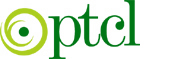 PAKISTAN TELECOMMUNICATION COMPANY LIMITED